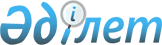 Субсидияланатын өсімдіктерді қорғау құралдары түрлерінің тізбесін және 1 бірлікке (литрге, килограмға, грамға, данаға арналған субсидиялардың шекті нормаларын бекіту туралы
					
			Мерзімі біткен
			
			
		
					Оңтүстiк Қазақстан облыстық әкiмдiгiнiң 2016 жылғы 26 шілдедегі № 215 қаулысы. Оңтүстiк Қазақстан облысының Әдiлет департаментiнде 2016 жылғы 9 тамызда № 3824 болып тiркелдi. 2017 жылдың 1 қаңтарына дейін қолданыста болды      "Қазақстан Республикасындағы жергілікті мемлекеттік басқару және өзін-өзі басқару туралы" Қазақстан Республикасының 2001 жылғы 23 қаңтардағы Заңының 27-бабының 2-тармағына, "Өсiмдiктердi қорғау мақсатында ауыл шаруашылығы дақылдарын өңдеуге арналған гербицидтердiң, биоагенттердiң (энтомофагтардың) және биопрепараттардың құнын субсидиялау қағидаларын бекіту туралы" Қазақстан Республикасы Ауыл шаруашылығы министрінің 2016 жылғы 5 мамырдағы № 204 бұйрығына және Қазақстан Республикасы Ауыл шаруашылығы вице-министрінің 2016 жылғы 13 маусымдағы № 14-1-16/11858 хатына сәйкес Оңтүстік Қазақстан облысының әкімдігі ҚАУЛЫ ЕТЕДІ:

      1. Субсидияланатын өсімдіктерді қорғау құралдары түрлерінің тізбесі және 1 бірлікке (литрге, килограмға, грамға, данаға) арналған субсидиялардың шекті нормалары осы қаулыға қосымшаға сәйкес бекітілсін.

      2. "Оңтүстік Қазақстан облысы әкімінің аппараты" мемлекеттік мекемесі Қазақстан Республикасының заңнамалық актілерінде белгіленген тәртіпте:

      1). осы қаулыны Оңтүстік Қазақстан облысының аумағында таратылатын мерзімді баспа басылымдарында және "Әділет" ақпараттық-құқықтық жүйесінде ресми жариялануын;

      2). осы қаулыны Оңтүстік Қазақстан облысы әкімдігінің интернет-ресурсына орналастыруын қамтамасыз етсін.

      3. Оңтүстік Қазақстан облысы әкімдігінің 2015 жылғы 6 тамыздағы № 235 "Субсидияланатын гербицидтердің түрлері және гербицид жеткiзушiлерден сатып алынған гербицидтердiң 1 литрiне (килограмына) арналған субсидиялар нормалары және субсидияланатын биоагенттер (энтомофагтар) мен биопрепараттардың түрлері және биоагенттер (энтомофагтар) мен биопрепараттарды жеткізушілерден сатып алынған биоагенттердің энтомофагтардың) және биопрепараттардың 1 граммына (данасына) арналған субсидиялар нормаларын бекіту туралы" қаулысының (Нормативтік құқықтық актілерді мемлекеттік тіркеу тізілімінде № 3319 болып тіркелген, 2015 жылы 26 тамызда "Оңтүстік Қазақстан" газетінде жарияланған) күші жойылды деп танылсын.

      4. Осы қаулы оның алғашқы ресми жарияланған күнінен кейін күнтізбелік он күн өткен соң қолданысқа енгізіледі.

      5. Осы қаулының орындалуын бақылау облыс әкімінің орынбасары С.Қ.Тұяқбаевқа жүктелсін.

 Субсидияланатын өсімдіктерді қорғау құралдары түрлерінің тізбесі және 1 бірлікке (литрге, килограмға, грамға, данаға) арналған субсидиялардың шекті нормалары
					© 2012. Қазақстан Республикасы Әділет министрлігінің «Қазақстан Республикасының Заңнама және құқықтық ақпарат институты» ШЖҚ РМК
				
      Облыс әкімінің міндетін атқарушы

Д.Сатыбалды

      Е.А. Әлімқұлов

      Ж.Қ. Бөкенбаев

      Е.Ә. Садыр

      Ұ. Сәдібеков

      С.Қ. Тұяқбаев

      К.Н. Мендебаев
Оңтүстік Қазақстан облысы
әкімдігінің 2016 жылғы 26
шілдедегі № 215 қаулысына
қосымшаР/с №

Субсидияланатын өсімдіктерді қорғау құралдары түрлерінің тізбесі

Өлшем бірлігі

Бір бірліктің құнын арзандату пайызы

1 бірлікке (литрге, килограмға, грамға, данаға) арналған субсидиялардың шекті нормалары

1 бірлікке (литрге, килограмға, грамға, данаға) арналған субсидиялардың шекті нормалары

Р/с №

Субсидияланатын өсімдіктерді қорғау құралдары түрлерінің тізбесі

Өлшем бірлігі

Отандық және шетелдік өндіріс

Отандық өндіріс

Шетелдік өндіріс

1

Спрут Экстра, сулы ертінді (глифосат кислота в виде калийной соли, 540 г/л)

литр 

50

1832,5

2

Фенизан, сулы ертінді (дикамба к-ты, 360 г/л + хлорсульфурон к-ты, 22,2 г/л)

литр 

50

4680

3

Зенит, концентратты коллоидты ертінді (2-этилгексиловый эфир 2,4-Д кислоты, 950 г/л)

литр 

50

1967,5

4

Овсюген экстра, концентратты эмульсиясы (феноксапроп-п-этил, 140 г/л + фенклоразол-этил (антидот), 35 г/л) 

литр 

50

4885

5

Овсюген Супер, концентратты эмульсиясы (феноксапроп-п-этил, 140 г/л + клохинтоцет-мексил (антидот), 47 г/л)

литр 

50

6105

6

Примадонна, суспензиялық эмульсия (2-этилгексиловый эфир 2,4-Д кислоты, 300 г/л + флорасулам, 3,7 г/л) 

литр 

50

2340

7

Хилер, майлы концентрат эмульсия (хизалофоп-п-тефурил, 40 г/л)

литр 

50

3867,5

8

Лорнет, сулы ертінді (клопиралид, 300 г/л)

литр 

50

7122,5

9

Арго, микроэмульсия (феноксапроп-П-этила, 80 г/л + клодинафоп-пропаргила, 24 г/л + мефенпир-диэтил, 30 г/л)

литр 

50

5292,5

10

Форвард, майлы концентрат эмульсия (хизалофоп-п-этил, 60 г/л)

литр 

50

3905

11

Сафари, майлы шашырама (хизалофоп-п-этил, 50 г/л+имазамокс, 38 г/л)

литр 

50

7535

12

Буран 36%, сулы ертінді (глифосат, 360 г/л)

литр 

50

1050

13

Готрил 24%, концентратты эмульсиясы (оксифлуорфен, 240 г/л)

литр

50

3500

14

Старт 35%, концентратты эмульсиясы (пендиметалин, 350 г/л)

литр

50

1845

15

Акцент прима 96%, концентратты эмульсиясы (метолахлор, 960 г/л)

литр 

50

3250

16

Ореол, 12 % концентратты эмульсиясы (феноксапрон-п-этил, 120 г/л)

литр

50

2100

17

Авецид супер,12 % концентратты эмульсиясы (феноксапроп-п-этил, 120 г/л+фенклоразол-этил (антидот) 60 г/л)

литр 

50

2850

18

Гроза, 60% концентратты эмульсиясы (2-этилгексиловый эфир 2, 4 дихлорфеноксиуксусной кислоты 600 г/л)

литр 

50

1710

19

Диамин 72%, сулы ертінді (2,4-Д диметиламинная соль) 

литр

50

1200

20

Родар 60%, суланатын ұнтақ (метсульфурон-метил, 600 г/кг)

килограмм

50

16000

21

Гезаметрин, 50% суспензиялық концекнтрат (прометрин, 500 г/л)

литр

50

1500

22

Валсамин, 72% сулы ертінді (2,4-Д диметиламинная соль, 720 г/л)

литр

50

750

23

Валсаглиф, сулы ертінді (глифосат, 360 г/л)

литр

50

825

24

Валпанида, 33% концентратты эмульсиясы (пендиметалин, 330 г/л)

литр

50

2100

25

Балерина, суспензиялық эмульсия (2,4-Д кислоты в виде сложного 2-этилгексилового эфира, 410 г/л + флорасулам, 7,4 г/л)

литр

50

3335

3240

26

Барс супер, 10% концентратты эмульсиясы (феноксапроп-п-этил, 100 г/л + мефенпир-диэтил (антидот), 27 г/л)

литр

50

3426

27

Виртуоз, сулы дисперленген түйiршiк (клопиралид 750 г/кг)

килограмм

50

16975

28

Галлантный, 75% құрғақ ақпа суспензия (трибенурон-метил, 750 г/кг)

килограмм

50

20805

29

Грами Супер, концентратты эмульсиясы (феноксапроп-п-этил, 100 г/л + антидот, 27 г/л)

литр

50

3289

30

Диален Супер 480, сулы ертінді (диметиламинные соли 2,4-Д, 357 г/л+ дикамбы, 124 г/л) 

литр

50

1997,5

31

Ягуар 7,5 % майлы-сулы эмульсия (феноксопроп-п-этил 69 г/л+антидот 75 г/л)

литр

50

2999,5

32

Ластик топ, микрокапсулді эмульсия (феноксапроп-П-этил, 90 г/л + клодинафоп-пропаргил, 60 г/л + клоквинтосет-мексил, 40 г/л)

литр

50

6687,5

6480

33

Ластик экстра, концентратты эмульсиясы (феноксапроп-п-этил 70 г/л+клоквинтосет-мексил (антидот) 40 г/л)

литр

50

3102,5

3102,5

34

Линкор, концентратты суспензия (метрибузин 600 г/л)

литр

50

5475

35

Миура, концентратты эмульсиясы (хизалофоп-п-этил, 125 г/л)

литр

50

4712,5

4680

36

Санни, сулы дисперленген түйiршiк (трибенурон-метил, 750 г/кг)

килограмм

50

22305

37

Смерч, сулы ертінді (глифосат 540 г/л)

литр

50

1443,5

38

Стоп, 33% концентратты эмульсиясы (пендиметалин, 330 г/л)

литр

50

1700

39

Терра, 4% концентратты эмульсиясы (хизалофоп-П-тефурил, 40 г/л)

литр

50

2190

40

Торнадо 500, сулы ертінді (глифосат, 500 г/л)

литр

50

1558,5

1558,5

41

Хазна, 60% сулы дисперленген түйiршiк (метсульфурон-метил, 600 г/кг) 

килограмм

50

15877,5

15877,5

42

Центурион, майлы-сулы эмульсия (клодинафоп-пропаргил, 240 г/л + клоквинтоцет-мексил, 60 г/л)

литр

50

13450

43

Эфир Экстра 905, концентратты эмульсиясы (2,4 Д кислота в виде 2-этилгексилового эфира, 905 г/л)

литр

50

1637,5

44

Эфир Премиум, суспензиялық эмульсия (2,4-Д кислота в виде сложного 2-этилгексилового эфира, 410 г/л + флорасулам, 7,4 г/л) 

литр

50

3102,5

45

Пантера, 4% концентратты эмульсиясы (хизалофоп-п-тефурил, 40 г/л)

литр

50

3100

3100

46

Сонраунд, 48% сулы ертінді (глифосат, 360 г/л) 

литр

50

1296

1296

47

Зингер, суланатын ұнтақ (метсульфурон-метил, 600 г/кг)

килограмм

50

26455

48

Гранат, сулы дисперленген түйiршiк (трибенурон-метил, 750 г/кг)

килограмм

50

50875

49

Зонтран, концентратты коллоидты ертінді (метрибузин 250 г/л)

литр

50

4380

50

Кассиус, суда еритін ұнтақ (римсульфурон, 250 г/кг)

килограмм

50

101750

51

Бетарен Супер МД, майлы концентрат эмульсия (этофумезат, 126+ фенмедифам, 63+десмедифам, 21 г/л)

литр

50

4587,5

52

Репер, концентратты коллоидты ертінді (100 г/л клопиралид+15 г/л флуроксипир)

литр

50

6920

53

Эстамп, концентратты эмульсиясы (пендиметалин, 330 г/л)

литр

50

2220

54

Раундап Экстра, 54% сулы ертінді (глифосат, 540 г/л)

литр

50

1740

55

Терекс, сулы ертінді (глифосат кислоты 540 г/л)

литр

50

1440

56

Активо, сулы дисперленген түйiршiк (трибенурон-метил, 375 г/кг + тифенсульфурон-метил, 375 г/кг)

килограмм

50

72000

57

Эдванс, сулы дисперленген түйiршiк (метсульфурон-метил, 391 г/кг + трибенурон-метил, 261 г/кг)

килограмм

50

58000

58

Монитор, сулы дисперленген түйiршiк (метсульфурон-метил 600 г/кг)

килограмм

50

25400

59

Прогресс, концентратты эмульсиясы (2 этилгексиловый эфир,4-Д кислоты, 905 г/л)

литр

50

1900

60

Спирит, сулы дисперленген түйiршiк (клопиралид 750 г/кг)

килограмм

50

25400

61

Скаут, майлы-сулы эмульсия (феноксапроп-п-этил 140 г/л + клодинафоп-пропаргил 90 г/л + клоквинтоцет-мексил 72 г/л)

литр

50

8100

62

Беллисимо, майлы-сулы эмульсия (феноксапроп-п-этил 140 г/л + клоквинтоцет-мексил, 50 г/л)

литр

50

4780

63

Селект, концентратты эмульсиясы (клетодим, 120 г/л)

литр

50

4400

64

Дезормон, 72% сулы концентрат (диметиламинная соль 2.4-Д)

литр

50

1296

65

Дианат, 48% сулы ертінді (дикамба, 480 г/л)

литр

50

2687,5

66

Зенкор Ультра, концентратты суспензия (метрибузин, 600 г/л)

литр

50

7793

67

Майстер Пауэр, майлы шашырама (форамсульфурон 31,5 г/л + иодосульфурон – метил –натрия, 1 г/л + тиенкарбазон – метил 10 г/л + ципросульфид (антидот) 15 г/л)

литр

50

5668

68

Никомекс плюс, сулы дисперленген түйiршiк (никосульфурон, 700 г/кг+тифенсульфурон-метил 125 г/кг) 

килограмм

50

65702,5

69

Титус 25%, құрғақ ақпа суспензия (римсульфурон, 250 г/кг)

килограмм

50

134750

70

Хармони 75%, құрғақ ақпа суспензия (тифенсульфурон-метил, 750 г/кг)

килограмм

50

89750

71

Пульсар 4%, сулы ертінді (имазамокс, 40 г/л)

литр

50

6998,5

72

Фабиан, сулы дисперленген түйiршiк (имазетапир, 450 г/кг + хлоримурон-этил, 150 г/кг)

килограмм

50

41610

73

Нопасаран 40%, концентратты суспензия (метазахлор, 375 г/л + имазамокс, 25 г/л)

литр

50

7500

74

Евро-лайтнинг, 4,8% суда ерйтiн концентрат (имазамокс, 33 г/л + имазапир, 15 г/л)

литр

50

7000

75

Гербитокс, суда ерйтiн концентрат (500 г/л МЦПА кислоты в виде диметиламинной, калиевой и натриевой солей)

литр

50

1770

76

Эверест 70%, сулы дисперленген түйiршiк (флукарбазон, 700 г/кг)

килограмм

50

59203,5

77

Фронтьер оптима, 72% концентратты эмульсиясы (диметенамид, 720 г/л)

литр

50

4898,5

78

Корсар, суда ерйтiн концентрат (бентазон, 480 г/л)

литр

50

2920

79

Экспресс, сулы дисперленген түйiршiк (трибенурон-метил, 750 г/кг)

килограмм

50

54650

80

Кредит икстрим, суда ерйтiн концентрат (глифосат в виде изопропиламинной и калийной солей, 540 г/л) 

литр

50

1800

81

Стомп, 33% концентратты эмульсиясы (пендиметалин, 330 г/л)

литр

50

1620

82

Гезагард 500, суспензиялық концекнтрат (прометрин, 500 г/л)

литр

50

2520

83

Базагран М 37%, сулы ертінді (бентазон 25% + МСРА натрий-калийная соль, 12,5%)

литр

50

1980

84

Пивот, 10% сулы концентрат (имазетапир, 100 г/л)

литр

50

5400

85

Хармони про, сулы дисперленген түйiршiк (тифенсульфурон-метил, 750 г/кг)

килограмм

50

77760

86

Старане Премиум 330, концентратты эмульсиясы (флуроксипир, 333 г/л)

литр

50

6120

87

Бицепс гарант, концентратты эмульсиясы (этофумезат, 110 г/л + десмедифам, 70 г/л + фенмедифам, 90 г/л)

литр

50

4680

88

Калиф 480, концентратты эмульсиясы (кломазон, 480 г/л)

литр

50

9000

89

Эллай Лайт, сулы дисперленген түйiршiк (метсульфурон-метил, 391 г/кг + трибенурон-метил, 261 г/кг)

килограмм

50

66780

90

Финес Лайт, сулы дисперленген түйiршiк (хлорсульфурон, 333,75 г/кг + металсульфурон-метил, 333 г/л) 

килограмм

50

46440

91

Пума супер, 7,5% майлы-сулы эмульсия (феноксапроп-п-этил, 69 г/л + мефенпир-диэтил (антидот), 75 г/л)

литр

50

3150

92

Пума супер 100, 10% концентратты эмульсиясы (феноксапроп-п-этил 100 г/л + мефенпир-диэтил (антидот), 27 г/л)

литр

50

3420

93

Дуал Голд 960, концентратты эмульсиясы (С-метолахлор 960 г/л)

литр

50

4320

94

Стратос ультра, 10% концентратты эмульсиясы (циклоксидим, 100 г/л)

литр

50

3186

95

Секатор турбо, майлы шашырама (иодосульфурон-метил-натрия, 25 г/л + амидосульфурон, 100 г/л + мефенпир-диэтил (антидот) 250 г/л)

литр

50

13320

96

 Базагран, 48% сулы ертінді (бентазон, 480 г/л)

литр

50

2340

97

Дублон Голд, сулы дисперленген түйiршiк (600 г/л никосульфурон, + 150 г/л тифенсульфурон-метил)

литр

50

100800

98

Гранстар про, сулы дисперленген түйiршiк (трибенурон-метил, 750 г/кг)

килограмм

50

52380

99

Магнум Супер, сулы дисперленген түйiршiк (метсульфурон-метил, 300 г/кг+трибенурон-метил, 450 г/кг)

килограмм

50

39600

100

Горгон, суда ерйтiн концентрат (пиклорам, 150 г/л + МЦПА к-ты, 350 г/л)

литр

50

4590

101

Гулливер, сулы дисперленген түйiршiк (азимсульфурон, 500 г/кг)

килограмм

50

260000

102

Фуроре ультра, майлы-сулы эмульсия (феноксапроп-п-этил, 110 г/л)

литр

50

3960

103

Сальса, суланатын ұнтақ
(этаметсульфурон-метил, 750 г/кг)

килограмм

50

209880

104

Деметра, концентратты эмульсиясы (флуроксипир, 350 г/л)

литр

50

5400

105

Хакер, сулы дисперленген түйiршiк (клопиралид, 750 г/кг)

килограмм

50

27000

106

Торнадо, сулы ертінді (глифосат, 360 г/л)

литр

50

1850

107

Ураган Форте 500, сулы ертінді (глифосат в виде калийной соли, 500 г/л)

литр

50

1572,5

108

Эстерон, концентратты эмульсиясы (2,4-Д кислота в виде 2-этилгексилового эфира, 850 г/л)

литр

50

2035

109

Зерномакс, концентрат эмульсии (2,4-Д кислота в виде 2- этилгексилового эфира 2,4-Д, 500 г/л)

литр

50

1950

110

Лазурит супер, концентрат наноэмульсия (метрибузин, 270 г/л)

литр

50

7312,5

111

Лазурит, суланатын ұнтақ (метрибузин, 700 г/кг)

килограмм

50

9360

112

Ластик 100, майлы-сулы эмульсия (феноксапроп-п-этил, 100 г/л + клоквинтосет-мексил, (антидот), 20 г/л)

литр

50

4095

113

Магнум, сулы дисперленген түйiршiк (метсульфурон-метил 600 г/кг)

килограмм

50

39000

114

Плуггер, сулы дисперленген түйiршiк (трибенурон-метил 625 г/кг+метсульфурон-метил, 125 г/кг)

килограмм

50

44850

115

Эскудо, сулы дисперленген түйiршiк (римсульфурон, 500 г/кг)

килограмм

50

253305

116

Ларен про, сулы дисперленген түйiршiк (метсульфурон-метил, 600 г/кг) 

килограмм

50

38700

117

Эстет 905, концентратты эмульсиясы (2,4-Д кислота в виде 2-этилгексилового эфира, 905 г/л)

литр

50

1710

118

Меццо, 60% сулы дисперленген түйiршiк (метсульфурон-метил, 600 г/кг)

килограмм

50

28800

119

Москит, сулы дисперленген түйiршiк (трибенурон-метил, 750 г/кг)

килограмм

50

61200

120

Канонир Дуо, құрғақ ақпа суспензия (тифенсульфурон-метил 680 г/кг + метсульфурон-метил 70 г/кг)

килограмм

50

46800

121

Боливер, 50% сулы дисперленген түйiршiк (азимсульфурон, 500 г/кг)

килограмм

50

267120

122

Авестар, 10% концентратты эмульсиясы (феноксапроп-п-этил, 100 г/л +фенклор-азол-этил (антидот), 50 г/л)

литр

50

4050

123

Тердок, 8% концентратты эмульсиясы (клодинафоп-пропаргил, 80 г/л + клоквинтоцет-мексил (антидот), 20 г/л)

литр

50

3960

124

Рестрикт, сулы дисперленген түйiршiк (тифенсульфурон-метил, 545 г/кг + метсульфурон-метила, 164 г/кг)

килограмм

50

64260

125

Арамо, 4,5% концентратты эмульсиясы (тепралоксидим, 45 г/л)

литр

50

3612,5

126

Бутизан 400 КС, 40% концентратты суспензия (метазахлор, 400 г/л)

литр

50

2700

127

Ессентапир, 10% сулы ертінді (имазетапир, 100 г/л)

литр

50

3615

128

Аксиал 045, концентратты эмульсиясы (пиноксаден, 45 г/л)

литр

50

5720,5

129

Боксер 800, концентратты эмульсиясы (просульфокарб, 800 г/л)

литр

50

3086

130

Видмастер 480, сулы ертінді (дикамба, 124 г/л + 2.4 Д, 357 г/л)

литр

50

2274

131

Гардо голд 500, концентратты суспензия (с-метолахлор 312,5 г/л + тербутилазин 187,5 г/л) 

литр

50

2346

132

Горизон 080, концентратты эмульсиясы (клодинафоп–пропаргил, 80 г/л + клоксинтоцет-мексил, 20 г/л)

литр

50

6045,5

133

Гоал 2Е, концентратты эмульсиясы (оксифлуорфен, 240 г/л)

литр

50

7543

134

Зеллек Супер, концентратты эмульсиясы (галоксифоп - Р - метил 108 г/л)

литр

50

6135,5

135

Каптора 4,8 % суда ерйтiн концентрат (имазамокс 33г/л +имазапир 15 г/л)

литр

50

8120,5

136

Керб W, суланатын ұнтақ (пропизамид, 50%)

литр

50

14382

137

Ланс, сулы ертінді (аминопиралид, 240 г/л)

литр

50

17594

138

Ланцелот 450, сулы дисперленген түйiршiк (аминопиралид, 300 г/кг + флорасулам, 150 г/кг)

килограмм

50

52240,5

139

Линтур 70, сулы дисперленген түйiршiк (дикамба, 659 г/кг + триасульфурон, 41 г/л)

литр

50

9618

140

Лонтрел гранд 75, сулы дисперленген түйiршiк (клопиралид, 750 г/кг)

литр

50

24794

141

Мерит 45, майлы шашырама (пироксулам, 45 г/л + клоквинтоцет-мексил (антидот), 90 г/л)

литр

50

10827

142

Рейнбоу 25 ОД, майлы шашырама (пеноксулам, 25 г/л)

литр

50

10827

143

Солито 320, концентратты эмульсиясы (претилахлор, 300 г/л + пирибензоксим, 20 г/л)

литр

50

6677

144

Тачдаун 500, сулы ертінді (глифосат, 500 г/л (калийная соль)

литр

50

2454,5

145

Топик супер 240, концентратты эмульсиясы (240 г/л клодинафоп-пропаргил + 60 г/л клоквинтоцет-мексил)

литр

50

16349

146

Трофи, концентратты эмульсиясы (ацетохлор, 900 г/л)

литр

50

2472,5

147

Фокстрот экстра, 13,5 % концентратты эмульсиясы (феноксапроп-п-этил, 90 г/л + клодинафоп-пропаргил, 45 г/л + клоквинтоцет-мексил (антидот), 34, 5 г/л)

литр

50

6045,5

148

Фюзилад Форте 150, концентратты эмульсиясы (флуазифон-п-бутил, 150 г/л)

литр

50

4475,5

149

Эстерон 600, концентратты эмульсиясы (2,4-Д кислота в виде 2-этилгексилового эфира, 905 г/л)

литр

50

1804,5

150

Элюмис 105, майлы шашырама (мезотрион 75 г/л +никосульфурон 30 г/л)

литр

50

6316

151

Трихограмма

грамм

40

130

152

Бракон

дана

40

1

153

Златоглазка

дана

40

0,7

